«Конкурс эрудитов»15 декабря 2017 года  студенты 41 группы Дубовского педагогического колледжа, обучающиеся по специальности Преподавание в начальной школе, под руководством преподавателя математики Клищенко Е.Ф. приняли участие в открытом внеурочном занятии –  математической викторине «Конкурс эрудитов», которая проводилась совместно с социальными партнёрами МКОУ СШ №1. Студенты 41 группы разработали и провели  математический конкурс для учащихся 4 класса. Интересно и весело проходило занятие, на котором присутствовали любимые персонажи сказок и мультфильмов. Ребята с интересом выполняли предложенные им задания.  Были приготовлены презентация и музыкальные фрагменты.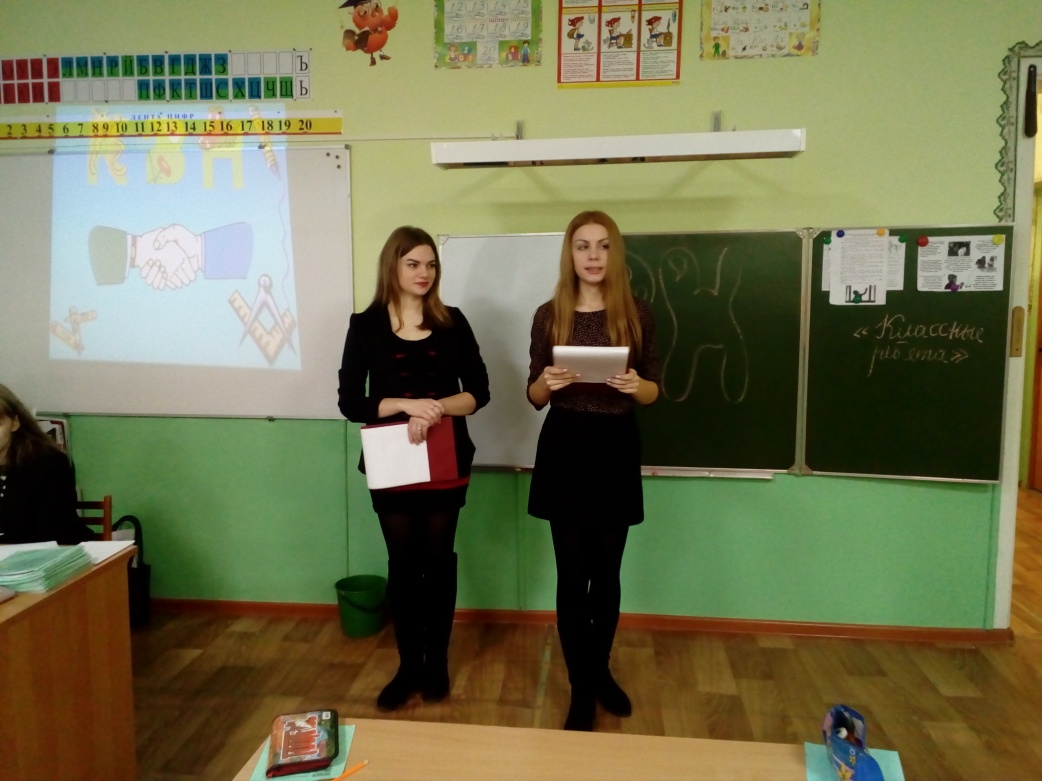 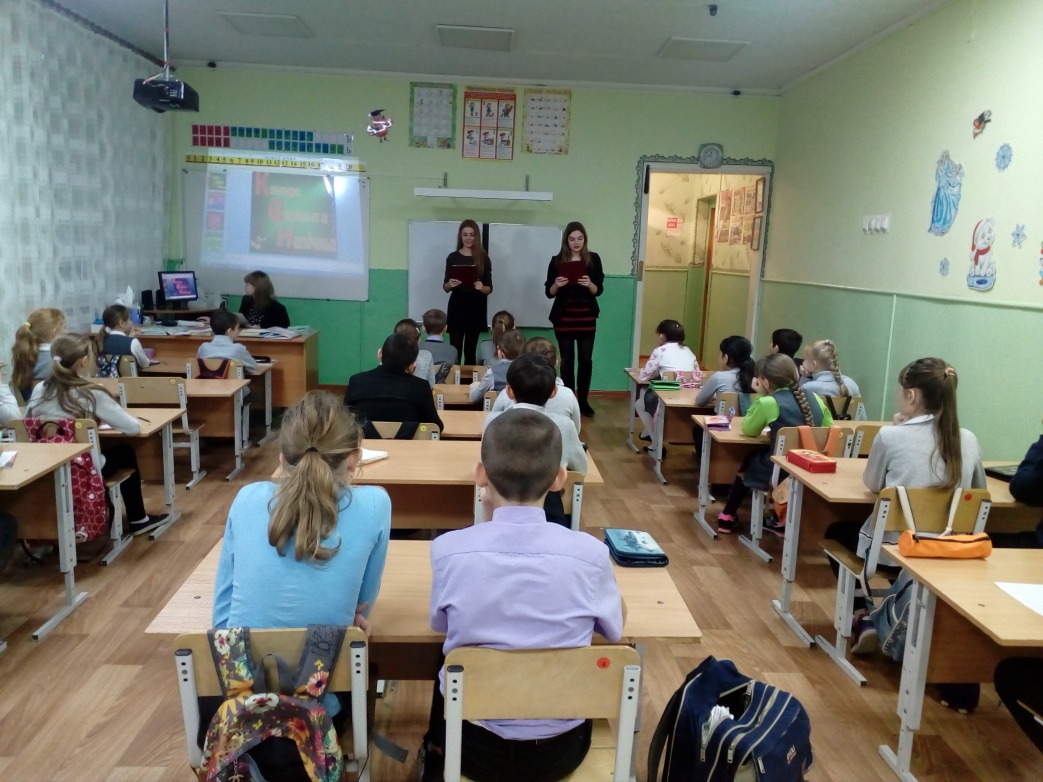   Студентами были предложены задания с музыкальными фрагментами и играми. Это позволило повысить эмоциональное восприятие мероприятия.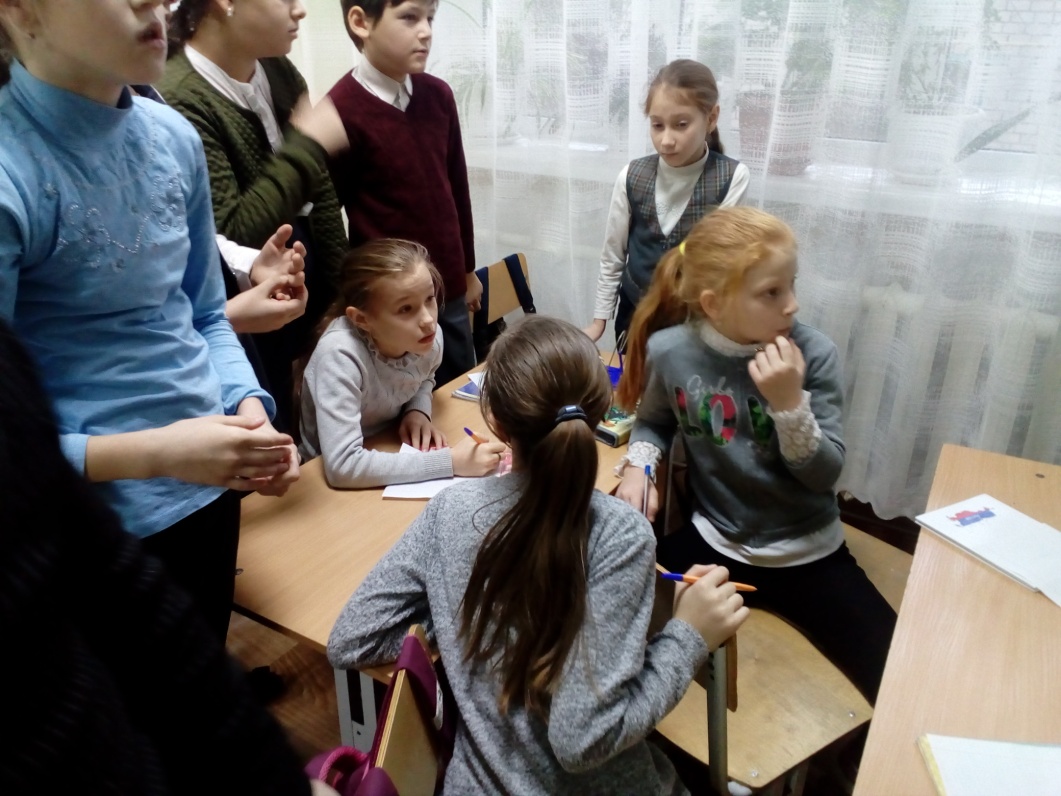 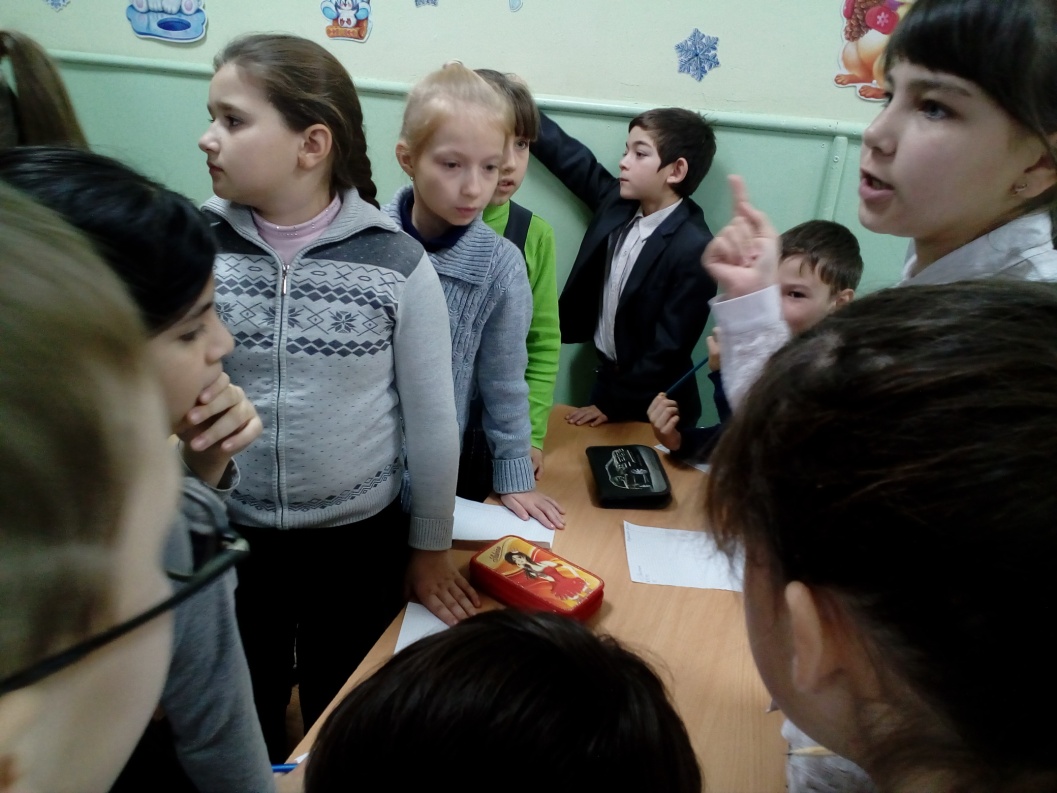 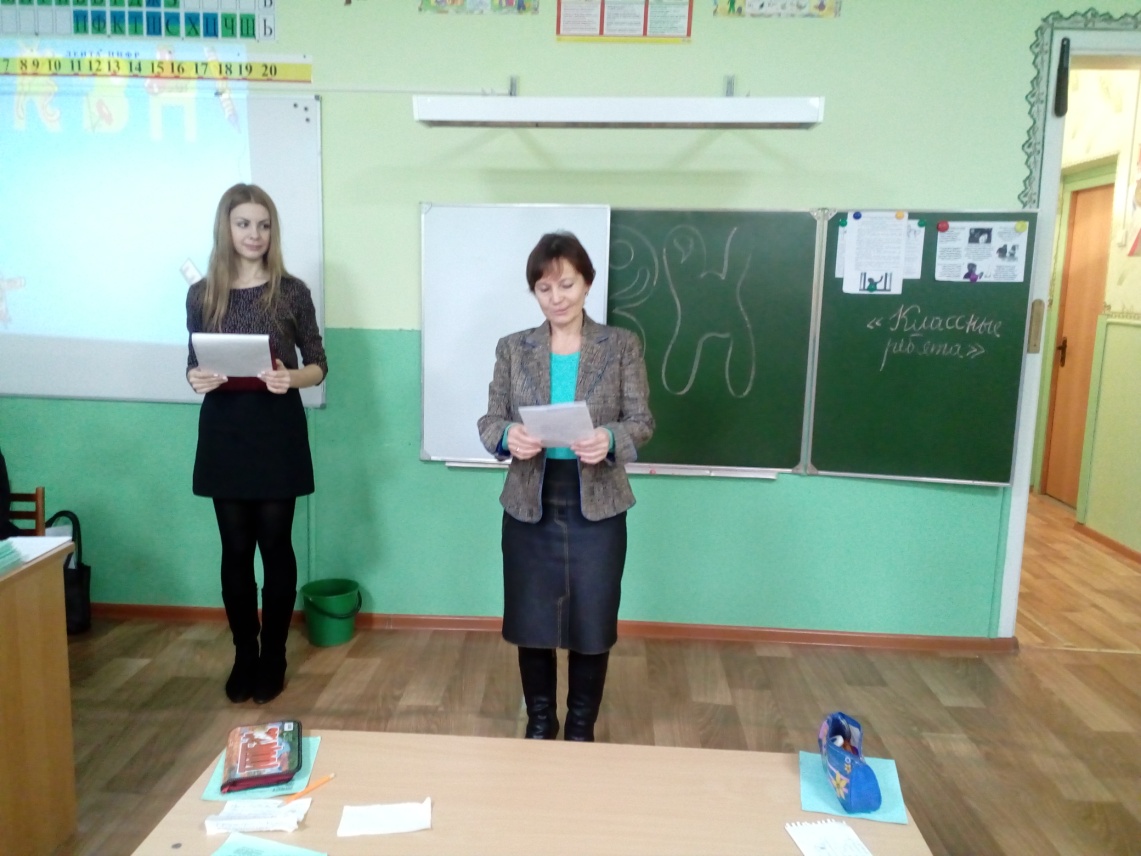       При подготовке и проведении конкурса студенты 41 группы проявили инициативность, профессиональное отношение и творчество.   Таким образом, проведение данного мероприятия, направленного на развитие профессионально значимых качеств личности будущих специалистов, способствовало  повышению у них уровня сформированности инициативности. 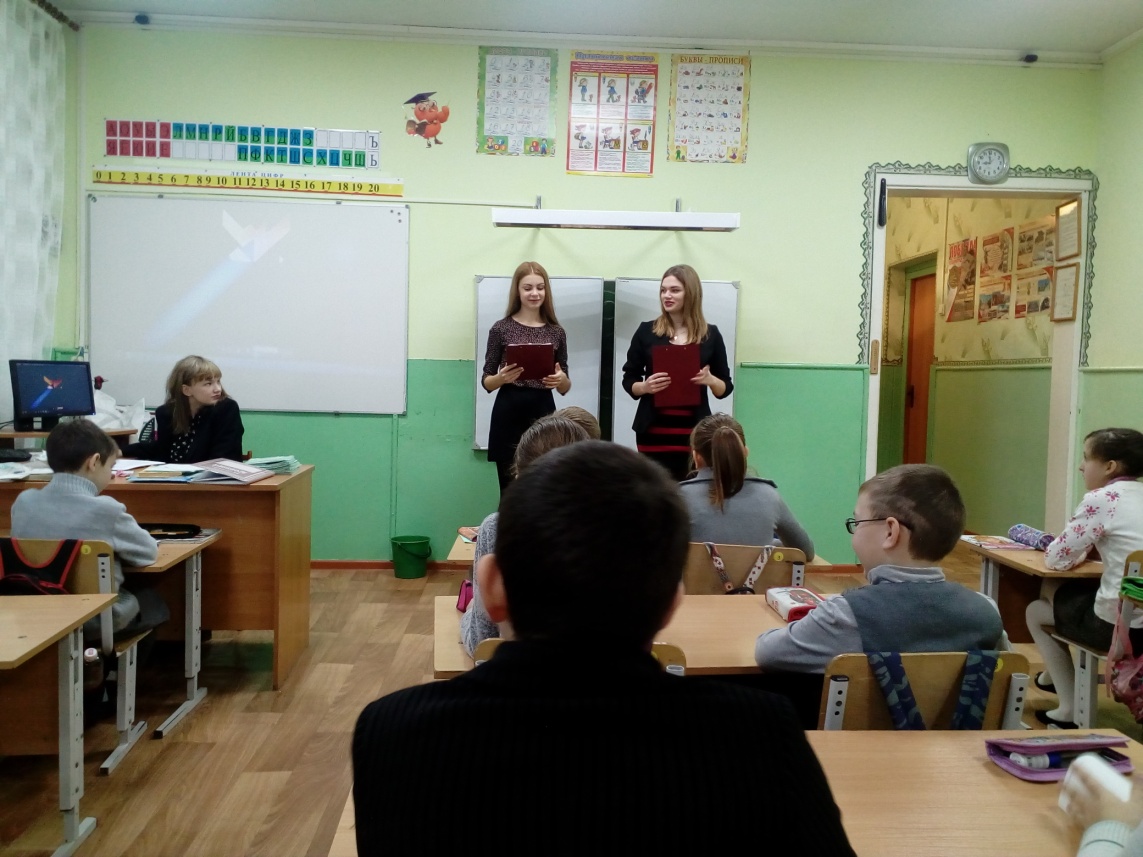 